Istituto Comprensivo Statale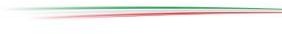 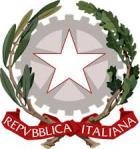 “ENRICO FERMI”Via Cervino – 81023 – Cervino (CE)Tel. 0823/312655 – Fax. 0823/312900e-mail ceic834006@istruzione.it –ceic834006@pec.istruzione.it Cod.Mecc.CEIC834006 ---C.F. 80011430610Codice Univoco Ufficio 20ATRGSITO: http://www.istitutocomprensivofermicervino.edu.itSi comunica che ESCLUSIVAMENTE per la settimana dal 24/10/2022 al 28/10/2022 l’accesso del pubblico agli Uffici di Segreteria    sarà consentito nei seguenti giorni:LUNEDI’ – MERCOLEDI’ E VENERDI’ dalle ore 10.00 alle ore 12.00GIOVEDI’ 27/10/22 dalle ore 15.00 alle ore 17.00 Il Dirigente Scolastico Dott.ssa Dello Buono AnnaFirma autografa omessa ai sensi dell’art. 3, comma 2, D.Lgs. n. 39/93